Распорядок дня на «День здоровья»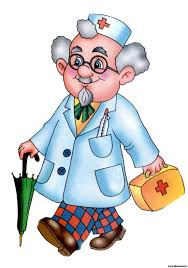 10 ноября, пятницаУтро: Раз, два, три - на зарядку выходи!»Завтрак – это заряд на весь день.Образовательная деятельность: Вот весёлая игра – упражнение для ума.1. Тема: «Доктор Витаминкин пришёл в гости»	2. Нам всем не лень, Мы рисуем «Зимний день»Прогулка: 1. Теперь идём гулять		 И на лыжах зажигать. 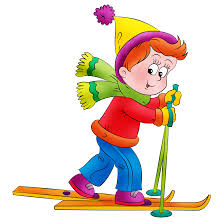 2. Лопаты в руки  возьмём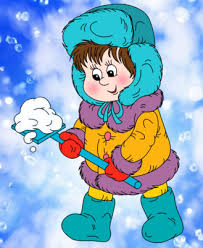   			 И крепость строить начнём					3. С подружкой Катей				               Катаемся на снегокате.4. По снежку на санках дети     Мчатся с горки словно ветер.Обед: Чтоб быть как атлеты ,                                  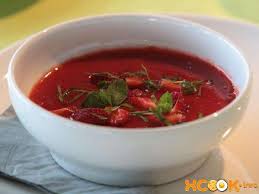              Ешьте суп и котлеты,	 А вот -  И витаминный компот.Процедуры перед сном: Чтобы не болели ножки –    Пошагаем по дорожке.Сон «Богатыря»: Реснички опускаютсяГлазки закрываются. Гимнастика пробуждения: Мы братья-головастики	     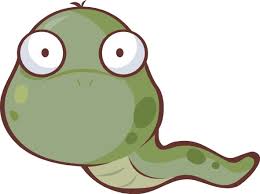         Любители гимнастики.Полдник: Время полдника  у нас!	        Будем кушать мы сейчас.        Вот творожное суфле                   Перед нами на столе!Вечер: Спортивное развлечение «День осени».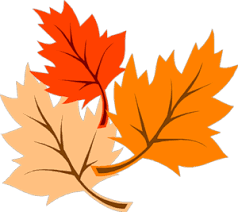 